        ҚАРАҒАНДЫ ОБЛЫСЫ БІЛІМ                                                           КОМУНАЛЬНОГОСУДАРСТВЕННОЕ  БАСҚАРМАСЫНЫҢ БАЛҚАШ ҚАЛАСЫ                                                                 УЧРЕЖДЕНИЕ 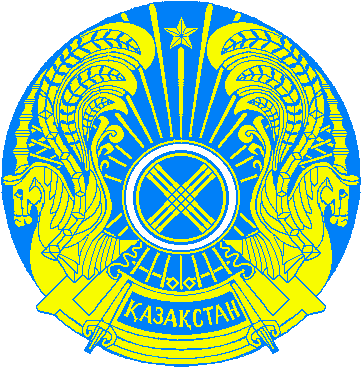                 БІЛІМ БӨЛІМІНІҢ»		  «ОБЩЕОБРАЗОВАТЕЛЬНАЯ ШКОЛА №5» «№5 ЖАЛПЫ БІЛІМ  БЕРЕТІН МЕКТЕБІ»                                       ОТДЕЛА ОБРАЗОВАНИЯ ГОРОДА БАЛХАШ                          КОММУНАЛДЫҚ МЕМЛЕКЕТТІК                                                               УПРАВЛЕНИЯ ОБРАЗОВАНИЯ                        МЕКЕМЕСІ                                                                                       КАРАГАНДИНСКОЙ ОБЛАСТИ                    100300, Балқаш қ.                                                                                           100300, г.Балхаш